CAWSO ORDER FORM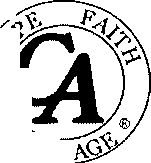 CAWSO - 21720 S. Wilmington Ave. Ste. 304 Long Beach, CA 90810Phone: (310) 559-5833	Fax: (310) 559-2554	Email: cawso@ca.orgOnline Orders: https://ca.org/shopPage Total: 		_/ \'_,	/.'".,,., " ,.. .',a	®'P!]Rt,C{"CAWSO ORDER FORMCAWSO - 21720 S. Wilmington Ave. Ste. 304 Long Beach, CA 90810Phone: (310) 559-5833	Fax: (310) 559-2554	Email: cawso@ca.orgOnline Orders: https://ca.org/shopPlastic Total: 	Metal Total: 	Page Total: 		_' 1./i•f,  p	31,® PURP•,SJ."'·.1CAWSO ORDER FORMCAWSO - 21720 S. Wilmington Ave. Ste. 304 Long Beach, CA 90810Phone: (310) 559-5833	Fax: (310) 559-2554	Email: cawso@ca.orgOnline Orders: https://ca.org/shopPage Total: 		_(tr ,\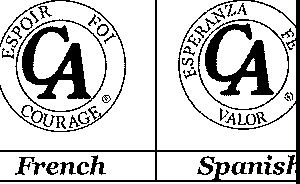 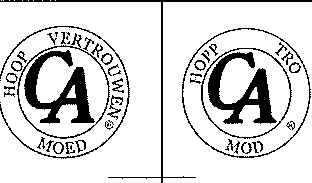 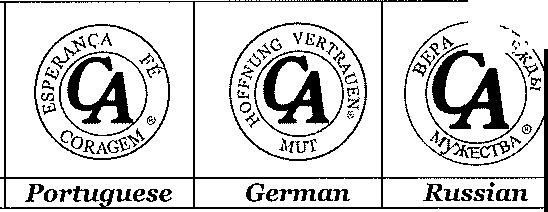 \ @)"',,_ //Farsi'' DuR1:,o,'<:"CAWSO ORDER FORMCAWSO - 21720 S. Wilmington Ave. Ste. 304 Long Beach, CA 90810Phone: (310) 559-5833	Fax: (310) 559-2554	Email: cawso@ca.orgOnline Orders: https:/fca.org/shop<  SHIPPING ADDRESS  >Group Name:Contact Name:Phone Number:Street Address:City:	State/Province:Zip/Postal Code:	Country:Email:Shipping & Handling Policy	DiscountsShipping within U.S.A. - $7.00 forall orders totaling$46.99 andbelow. Orders totaling $47 .00 and above will require %15 of the overall merchandise subtotal.Shipping outside U.S.A. - Please contact the CA World Service Office at (310) 559-5833 orsend an email requesting a quote to customerservice@ca.org.Walk-In Orders -A %5 handling charge & local sales tax will be added to all walk in orders.Specialty Medallions -Shipping fees will be applied seperately from all other merchandise and will ship directly from the manufacturer.Delivery Times - Orders are processed in the order they are received and shipped within 3 business days of receipt. Orders should generally arrive within 7 -10 business days after departure from the distributiuon warehouse. Orders are shipped with either the U.S. Post Office, the United Parcel Service (UPS), or DHL.*Specialty medallions and cases of books do not apply towards discount qualification tiers.*Subtotal of $200 - $499 = %10 discount Subtotal of $500 or more = %20  discountCalculating TotalSubtotal Page 1: --------------Subtotal  Page 2: --------------SubtotaI Page 3: --------------Subtot aI 1, 2, & 3:Discount:Shipping: 	_/See Shipping & Handling Policy)Sales Tax:- = ------,------,---,-----,---,	,--(Merchandise ONLY! Do not calculate w/ shipping)Sp. Medallions: --------------- Donat ions:Order  Total:--------------CREDIT CARD PUCHAS ES (This information is private and will be NOT kept on file.)Card Type:Name on card:Card Number:	Billing Address:Exp. Date:	CIV Code:**20230203D ESCR I PTI ONFOREIGNITEM NO.QUANTITYPRICETOTALTOTALPAMPHLETS (please order in quantities of 10's or 25's) ** (Revision date yyyy/mm/dd)PAMPHLETS (please order in quantities of 10's or 25's) ** (Revision date yyyy/mm/dd)PAMPHLETS (please order in quantities of 10's or 25's) ** (Revision date yyyy/mm/dd)PAMPHLETS (please order in quantities of 10's or 25's) ** (Revision date yyyy/mm/dd)PAMPHLETS (please order in quantities of 10's or 25's) ** (Revision date yyyy/mm/dd)PAMPHLETS (please order in quantities of 10's or 25's) ** (Revision date yyyy/mm/dd)PAMPHLETS (please order in quantities of 10's or 25's) ** (Revision date yyyy/mm/dd)French (F), Portuguese (P), & Spanish (SJ available for some pamphlets. Please select if needed!French (F), Portuguese (P), & Spanish (SJ available for some pamphlets. Please select if needed!French (F), Portuguese (P), & Spanish (SJ available for some pamphlets. Please select if needed!French (F), Portuguese (P), & Spanish (SJ available for some pamphlets. Please select if needed!French (F), Portuguese (P), & Spanish (SJ available for some pamphlets. Please select if needed!French (F), Portuguese (P), & Spanish (SJ available for some pamphlets. Please select if needed!French (F), Portuguese (P), & Spanish (SJ available for some pamphlets. Please select if needed!To The Newcomer	**(20151025)(Fl (Pl (S)401$0.50The First 30 Days	**(20121223)(F) (Pl (S)402$0.50Tools of Recovery	**(20121223)(F) (Pl (S)403$0.50Choosing Your Sponsor	**(20121223)(Fl (Pl (SI404$0.50Tips for Staying Clean & Sober	**(20121223)(F) (P) (S)405$0.50Cocoaine Anonymous Self-Test	**(20121223)(F) (Pl (S)406$0.50A Higher Power	**(20121223)(F) (P) (S)407$0.50...And A!I Other Mind Altering Substances	**(20121223)(F) (P) (S)408$0.50What is CA?	**(20121223)(Fl	(SI409$0.50Crack	**(20121223)(F) (P) (S)410$0.50The Home Group	**(20111231)(F) (P)411$0.50A Guide to the 12 Steps	**(20111218)(Fl (Pl412$0.50Unity	**(20121223)(F) (P)413$0.50Reaching Out to the Deaf & Hard of Hearing	**(20111231)416$0.50C.A. is Also for the LGBTQ+ Addict	**(20200225)(Fl (Pl419$0.50Having Fun in Recovery	**(20121223)(F) (P)420$0.50Do's & Don't's for the 12th-Step Call for Addicts	**(20121223)(Fl421$0.50Anonymity	**(20121223)(Fl422$0.50Too Young to Recover?	**(20131011)(F) (P)423$0.5012 Principles **(20131011)(Fl (Pl424$0.50Honesty, Open-Mindedness & Willingness	**(20190325)425$0.50C.A. Lifeline	**(20200209)427$0.50Our Common Welfare	**(20220213)429$0.50C.A. Online Unlimited Seating24/7/365	**(20220520)431$0.50FREE LITERATURE - Does not qualify for free shipping & additional pieces beyond free limit are $0.30 each.FREE LITERATURE - Does not qualify for free shipping & additional pieces beyond free limit are $0.30 each.FREE LITERATURE - Does not qualify for free shipping & additional pieces beyond free limit are $0.30 each.FREE LITERATURE - Does not qualify for free shipping & additional pieces beyond free limit are $0.30 each.FREE LITERATURE - Does not qualify for free shipping & additional pieces beyond free limit are $0.30 each.FREE LITERATURE - Does not qualify for free shipping & additional pieces beyond free limit are $0.30 each.FREE LITERATURE - Does not qualify for free shipping & additional pieces beyond free limit are $0.30 each.The 7th Tradition	**(20131011)(Fl (Pl414FreeLiry,IUKLiry,IUKA New High From H&I	**(20121223)Being of Service	**(20121223)(F) (P) (S)(F) (P)415417FreeFree•,',,	.··•·•· tlrl)jf;:l,!l ;•,',,	.··•·•· tlrl)jf;:l,!l ;Yes, You Can Start a Meeting	**(20121223)(Fl (Pl418Free•·_.•um1,40•·.•·_.•um1,40•·.A Message to the Professionals	**(20200208)Being a GSR	**(20200103)Who is a C.A. Member?	**(20220222)426428430Free FreeFree</';-	, ..:--.':</';-	, ..:--.':A Message to the Professionals	**(20200208)Being a GSR	**(20200103)Who is a C.A. Member?	**(20220222)426428430Free FreeFree..C.A. Info Line Numbers Meeting FormatH&I Meeting Format(S)(S)503500501FreeFree Free•••'··>C.A. Info Line Numbers Meeting FormatH&I Meeting Format(S)(S)503500501FreeFree Free,',, ..	0 ·••,,U:/JlltB: , ,-._,',, ..	0 ·••,,U:/JlltB: , ,-._Group Registration Card507FreeLln,J.\3Lln,J.\3CAWSO Donation Envelope508Free·::·.,'·J.Jf:Pil 5 .. :,<·::·.,'·J.Jf:Pil 5 .. :,<Single Celebration Contribution Envelope516Free· . J.JjnJt 5·· . J.JjnJt 5·Newsgram625Free' L.lmit10 ...' L.lmit10 ...BOOKS - Cases of books do not qualify for or apply towards additional discounts as they are already priced at %25off.BOOKS - Cases of books do not qualify for or apply towards additional discounts as they are already priced at %25off.BOOKS - Cases of books do not qualify for or apply towards additional discounts as they are already priced at %25off.BOOKS - Cases of books do not qualify for or apply towards additional discounts as they are already priced at %25off.BOOKS - Cases of books do not qualify for or apply towards additional discounts as they are already priced at %25off.BOOKS - Cases of books do not qualify for or apply towards additional discounts as they are already priced at %25off.BOOKS - Cases of books do not qualify for or apply towards additional discounts as they are already priced at %25off.Hope, Faith, & Courage Vol. I - 40th Anniversary Edition703.4$12.50Hope, Faith, & Courage Vol. II702$12.50Hope, Faith, & Courage Vol. I Audio CD Set710$17.00L'espoir,la foi et lecourage Vol. II (HFC II - French}718$12.50Hopp, Tro, & Mod (HFC II - Swedish)702.6$12.5CYA Quiet Peace (C.A. Fellowship Meditation Book)714$12.50A Quiet Peace - Special Edition714.SE$40.0012 Steps Companion Guide720$15.00Hope, Faith, & Courage Vol. I - 40th Anv. Edition (Case - 28 books}703.4$265.00Hope, Faith, & Courage Vol. II (Case - 28 books}702$265.00L'espoir,!a foi et lecourage Vol. II (HFC II - French) (Case - 28 books)718$265.00Hopp, Tro, & Mod (HFC II - Swedish) (Case - 28 books)702.6$265.00A Quiet Peace (Case - 24 books)714$230.00A Quiet Peace - Special Edition (Case - 16 books)714.SE$480.0012 Steps Companion Guide (Case - 28 books)720$364.00METAL CHIPS (Years 1-5 abvailable in French)METAL CHIPS (Years 1-5 abvailable in French)METAL CHIPS (Years 1-5 abvailable in French)METAL CHIPS (Years 1-5 abvailable in French)METAL CHIPS (Years 1-5 abvailable in French)DESCRIP.ITEM NO.QUANTITYPRICETOTALE.G. Black299BLK$17.00E.G. Green299GRN$17.00Eternally299.1$1.75Principles300$1,751 Year301$1.7518 Months301.5$1,752 Years302$1.753 Years303$1.754 Years304$1.755 Years305$1.756 Years306$1.757 Years307$1.758 Years308$1.759 Years309$1.7510Years310$1.7511 Years311$1,7512 Years312$1.7513 years313$1,7514 Years314$1,7515 Years315$1.7516 Years316$1.7517 Years317$1.7518 Years318$1.7519 Years319$1.7520 Years320$1.7521 Years321$1.7522 Years322$1.7523 Years323$1,7524 Years324$1.7525 Years325$1.7526Years326$1,7527 Years327$1.7528 Years328$1.7529 Years329$1,7530 Years330$1,7531 Years331$1.7532 Years332$1,7533 Years333$1.7534 Years334$1.7535 Years335$1,7536 Years336$'.L7537 Years337$1,7538Years338$1.7539 Years339$1.7540 Years340$1.7541 Years341$1.7542 Years342$1,7543 Years343$1.7544 Years344$1.7545 Years345$1.7546 Years346$1.7547 Years347$1.7548Years348$1.7549 Years349$1,7550 Years350$1.75Blank (FR)FR.300.5$1.75Prine. (FR)FR.300$1,75DESCRIPTIONITEM NO.QUANTITY I	PRICEQUANTITY I	PRICETOTALMISCELLANEOUS ITEMSMISCELLANEOUS ITEMSMISCELLANEOUS ITEMSMISCELLANEOUS ITEMSMISCELLANEOUS ITEMS30 Day Commemorative Chip699.2$12.5060 Day Commeroative Chip699.3$12.5090 Day Commemorative Chip699.4$12.50C.A. 4" Logo Sticker (Select color- Green or White)600$0.40"Metting Here" Sign {Select language- English or Spanish) 10" x 12"601/ 453$17.00CA Logo Podium Sign 10" x 12"602$17.00CA Pocket Folder (Empty)454$1.7512 x 12 x 12 Banner Set (Steps, Traditions, & Concpets) 3' x 5'603$175.0012 x 12 Laminated Poster Set (Steps & Traditions) 2' x 3'606$30.00CA Lapel Pin699.8$6.00C.A. Pen w/ Stylus {Select Color - Red, Orange, Green, Blue, or Black)699.1$2.50H&I Donation Can Labels -10 per sheet - SOLD BY THE SHEET614FreeH&I Bookmarks (Newcomer up to 30 Years) 5 per sheet - SOLD AS SHEET 1 sheet $1630$1.00.Literature Rack620.1$65.00HFC Book Covers (Faux Leather) (Select color-Black, Tan, Clear, Burgandy,Green, Pink, Purple, Brown, or White) (Call or email for color availabifity)800$25.00BIG Book Covers (Faux Leather) (Select color- Black, Tan, Clear, Burgandy,Green, Pink, Purple, Red, or White) (Call or email for color availability)801$25.00APPARELAPPARELAPPARELAPPARELAPPARELC.A. Logo Service Polo (Green) (Select from the available sizes - S, L, XL)8011$25.00CA Logo Zip-Up Sweater (Black) (Select from the available sizes - S, M, L, XL, 2XL, 3XL)8000.1$35.00MISCELLANEOUS  LITERATURE & GUIDELINESMISCELLANEOUS  LITERATURE & GUIDELINESMISCELLANEOUS  LITERATURE & GUIDELINESMISCELLANEOUS  LITERATURE & GUIDELINESMISCELLANEOUS  LITERATURE & GUIDELINESMeeting in a Pocket	**(20110105)450$0.75Thus We Grow455$0.75Newcomer Booklet	(please indicate with or without staples - 505.1)505$1.25World Service Manual611$1.25Conference Committee Guidelines623$1.25Convention Committee Guidelines610$1.25H&I Committee Guidelines612$1.25Public Information Workbook613$1.25Internet Technology (IT) Guidelines617$1.25Unity Guidelines618$1.25Literature, Chips, & Format (LCF) Guidelines619$1.25Unity Traditions Group Inventory Workbook616$1.25C.A. Public Service Announcment  (Select language- English, French, Spanish)609.12$30.00